S M L O U V A  O  P Ř E V Z E T Í  O D P A D Ůa provádění ekologických služebsmlouva číslo: 2020-0005 SFKUčlánek 1                   SMLUVNÍ STRANY1.1. Objednatel:      Domov pro seniory Okružní, příspěvková organizaceOkružní 832/29, 63800 Brno /IČP: 708872501234/Korespondenční adresa: Okružní 832/29, 63800 Brno 38 /IČP: 708872501234/IČO: 70887250DIČ:Statutární zástupce:     Mgr. Barbora Dvořáková, ředitelka1.2. Zhotovitel:      Kaiser servis, spol. s r.o.sídlo: Bezručova 608/36, 678 01 Blansko /IČP: 2627490600/centrální dispečink/korespondenční adresa: Trnkova 137, 628 00 Brno-Líšeň /IČP: 1001933982/IČO: 26274906DIČ: CZ26274906Statutární zástupce: Radim Opluštil, jednatel společnostitel: 547 213 000 – centrální dispečinkE-mail: info@kaiserservis.czInternet: www.kaiserservis.czZapsaný v obchodním rejstříku Krajským soudem v Brně v oddíle C, vložce 41376Zhotovitel prohlašuje, že na základě zápisu do Obchodního rejstříku ze dne 21.1.2002 a na základě Koncesních listin ze dne 28.12.2001 je oprávněn vykonávat činnosti uvedené v této smlouvě.Zhotovitel prohlašuje, že je oprávněnou osobou podle § 14 odst.1, zák. č. 185/2001 Sb., o odpadech.Kontaktní osoby pro operativní styk:článek 2                   PŘEDMĚT SMLOUVY2.1	Předmětem smlouvy je závazek zhotovitele převzít odpad za účelem přepravy využití nebo odstranění v souladu s ustanovením zákona číslo 185/2001 Sb., o odpadech.2.2              Předmětem smlouvy je závazek zhotovitele zajistit pro objednatele služby specifikované v Cenové příloze.článek 3                   PRÁVA A POVINNOSTI SMLUVNÍCH STRANObjednatel:3.1              Uhradí zhotoviteli dohodnutou cenu za převzetí odpadů a další sjednané služby ve stanoveném termínu.3.2	Poskytne vždy bez zbytečného odkladu nezbytnou a účinnou součinnost s pracovníky zhotovitele při nakládání s odpady a provádění dalších servisních pracích. Umožní anebo zajistí volný a bezpečný přístup pracovníkům zhotovitele k zařízením (jímkám, odlučovačům, skladům a shromaždištím odpadů apod.) k provádění prací.3.3	Bude okamžitě informovat zhotovitele o změně původně uvedených vlastností odpadů. Před první realizací odvozu odpadů předá zhotoviteli Základní popis odpadu vyplněný v souladu se zákonem o odpadech.3.4	Pokud je součástí služby nájem či poskytnutí odpadových nádob – pečovat o poskytnuté nádoby s péčí řádného hospodáře, v případě jejich poškození, zničení nebo odcizení nahradit škodu, která tímto zhotoviteli vznikla. Objednatel je povinen okamžitě písemně nahlásit poškození, zničení anebo odcizení svěřených nádob.Zhotovitel:3.5              Převezme odpady uvedené v Cenové příloze v souladu s legislativou ČR platnou ke dni vzniku této smlouvy. Provede prácea servis v souladu se závaznými ČSN normami vztahující se k předmětu smlouvy a dále v souladu s integrovaným systémem řízení jakosti ISO 9001, ISO 14 001 a OHSAS 18001.3.6	Bude včas informovat objednatele o okolnostech, které z provozních nebo jiných např. legislativních důvodů dočasně brání převzetí odpadů nebo provádění dalších služeb dle čl. 2., této smlouvy. Zhotovitel je oprávněn pověřit poskytnutím služby i třetí osobu.3.7	Garantuje, že přepravní technika, kterou využívá pro přepravu nebezpečných odpadů odpovídá svým technickým stavem dohodě ADR. Osádky přepravních vozidel mají platná osvědčení o školení dle ADR. Zhotovitel má ustanovenou funkci„bezpečnostního poradce pro přepravu ADR“.3.8	Zhotovitel je trvale pojištěn k odpovědnosti za škodu vzniklou v souvislosti s jeho podnikatelskou činností a to na pojistnou částku 5.000.000,--Kč.článek 4CENA PLNĚNÍ A ZPŮSOB JEJÍ ÚHRADY4.1              Ceny za převzetí a odstranění nebo využití odpadů a provádění služeb podle článku 2:veškeré ceny jsou uvedeny v CENOVÉ PŘÍLOZE, která je nedílnou součástí této smlouvy4.2              V cenách není zahrnuta a bude k nim připočtena zákonná sazba DPH.4.3              Platbu provede objednatel bezhotovostním převodem dohodnuté částky na výše uvedený účet zhotovitele v e lhůtěsplatnosti.4.4	Jako platební prostředek se sjednává faktura případně pro forma faktura. Fakturu na dohodnutou cenu zvýšenou o DPH vystaví zhotovitel. Lhůta splatnosti faktury činí 14dní od data jejího vystavení případně doručení, přičemž objednatel je každou fakturu povinen řádně a včas uhradit ve lhůtě její splatnosti.4.5	Nedodržení shora uvedených povinností (zejména povinnosti dle čl. 3 odst. 3.2., odst. 3.3 a dle čl. 4 odst. 4.3. a 4.4.) má z a následek vznik práva zhotovitele na přerušení jakýchkoliv dalších odběrů odpadů a poskytování služeb, přičemž tato skutečnost nezakládá objednateli právo na úhradu jakýchkoliv sankcí či náhrad škod a nepovažuje za jakékoli porušení této smlouvy na straně zhotovitele.4.6              Ceny uvedené v cenové příloze je možné ze strany zhotovitele jednostranně upravovat:a)   1 x ročně, dle vývoje průměrné míry inflace v ČR v oblasti služeb, investic, mezd a  PHMb)   v průběhu roku důsledku změny právních předpisů, platných v ČR v době účinnosti této smlouvy anebo vsouvislosti se zvýšením zákonných poplatků za ukládání odpadů anebo zvýšením ceny ve spalovně odpadůc)   na základě dohody smluvních stran4.7              O mimořádné změně dle bodu 4.6. bude zhotovitel neprodleně informovat objednatele. Novou cenu upravenou dl e bodu4.6. je objednatel povinen hradit a zhotovitel vyúčtovat již v rámci nejblíže následující úhrady po oznámení takového zvýšení a poté nadále v rámci dalších následujících úhrad.4.8	Objednatel souhlasí se zasíláním faktur v elektronické podobě. Elektronicky zaslané faktury splňují veškeré náležitosti podle platných právních předpisů České republiky. Faktury budou zhotovitelem zasílány na emailovou adresu: ekonom@okr.brno.czčlánek 5                   DOBA TRVÁNÍ SMLOUVYSmlouva se uzavírá na dobu neurčitou a její platnost končí:5.1              Uzavřením jiné smlouvy, dohodnou-li se tak obě smluvní strany.5.2              Písemnou dohodou obou smluvních stran.5.3              Vypovězením smlouvy jednou ze smluvních stran s výpovědní lhůtou 3 měsíce bez udání důvodu.5.4	Výpovědní lhůta dle bodu 5.3. začíná běžet od prvého dne měsíce následujícího po měsíci, v němž byla výpověď doručena druhé smluvní straně. Výpověď musí být podaná písemnou formou.článek 6                   NÁHRADY ŠKOD6.1	Smluvní strana, která poruší kterékoli ustanovení této smlouvy nebo obecně závazných právních předpisů nebo závazek z něho plynoucí, a tímto jednáním způsobí druhé smluvní straně škodu, je povinna tuto škodu uhradit v plném rozsahu.6.2	Veškeré informace, které si smluvní strany v době platnosti smlouvy poskytnou, jsou důvěrné. Smluvní strany se zavazují, že získané informace neposkytnou jiné osobě, ani je nepoužijí v rozporu s účelem jejich poskytnutí pro svoje potřeby. Smluvní strana, která poruší toto ustanovení, je povinna poškozené smluvní straně nahradit tímto počínáním vzniklou škodu.článek 7                   OSTATNÍ USTANOVENÍ7.1	Veškeré změny a doplňky této smlouvy budou prováděny po dohodě obou smluvních stran formou písemných dodatků, potvrzených oběma smluvními stranami.7.2	V případě, že se objednatel ocitne v prodlení s úhradou kterékoli částky, k jejíž úhradě bude dle této smlouvy povinen, zejména kterékoli vyúčtované částky (např. na základě kterékoli faktury či pro forma faktury), je objednatel povinen hraditi úrok z prodlení ve výši 0,05 % z dlužné částky za každý i započatý den takového prodlení, přičemž vznikem nároku na úrokz prodlení ani její úhradou není nikterak dotčen nárok zhotovitele na náhradu škody v plné výši.7.3	Práva a povinnosti smluvních stran, jakož i další vztahy vyplývající z této smlouvy, které zde nejsou upraveny konkrétními ustanoveními, se řídí obecně závaznými právními předpisy, platnými v České republice a českým právem s vyloučením kolizních norem.7.4              Objednatel na sebe v souladu s §1765 zák. č. 89/2012 Sb. (ObčZ) přebírá nebezpečí změny okolností7.5	Objednatel též výslovně prohlašuje, že si veškerá ujednání této smlouvy řádně a pečlivě přečetl, veškerá ujednání jsou pro něj plně srozumitelná i čitelná, nepotřebuje žádného zvláštního či dodatečného vysvětlení kteréhokoli ujed nání smlouvy a žádné ujednání pro něj není jakkoli nevýhodné ani se neodchyluje od obvyklých podmínek sjednávaných v obdobných případech. Pro právní jistotu tímto účastníci výslovně prohlašují, že na základě souhlasné vůle pro tuto smlouvu vylučují ustanovení §1799, §1800 a §2051 ObčZ.7.6              Každá ze smluvních stran výslovně prohlašuje, že se nepovažuje ani necítí jakkoli slabší stranou této smlouvy.7.7	Má-li být dle této smlouvy jakákoli skutečnost oznámena či doručena jedním z účastníků druhé smluvní straně (např. faktura či jiné vyúčtování), dohodli se výslovně účastníci, že doporučeně odeslané oznámení na adresu druhé smluvní strany uvedenou v záhlaví této smlouvy, které bylo poskytovatelem poštovní služby uloženo na poště, neboť adresát nebyl při doručování zastižen, se považuje za řádně učiněné a doručené dnem vyzvednutí takového oznámení adresátem v dané úložní lhůtě a v případě, že si jej adresát nevyzvedne ani v této úložní lhůtě, pak nejpozději dnem marného uplynutí této úložní lhůty.7.8              Smlouva je vyhotovena ve dvou exemplářích, z nichž každá smluvní strana obdrží jedno vyhotovení.7.9              Tato smlouva nabývá platnosti a účinnosti dnem jejího zveřejnění v registru smluvčlánek 8                   PODPISY SMLUVNÍCH STRANV Brně dne 23.1. 2020Za zhotovitele:Radim OpluštilV Brně dne23.1. 2020Za objednatele:Mgr. Barbora DvořákováCenová příloha – odvoz odpadů a provádění ekologických služebsmlouva číslo: 2020-0005 SFKUObjednatel:                                    Domov pro seniory Okružní, příspěvková organizace IČO: 70887250 IČP: 708872501234Zhotovitel:                                      Kaiser servis, spol. s r.o.  IČO: 26274906 IČP: 2627490600Sběr, odvoz, využití nebo odstranění odpadů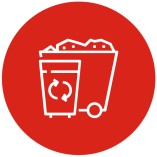 Odvoz odpadů realizujeme v pravidelných odsouhlasených intervalech nebo podle Vaší potřeby na telefonickou, anebo emailovou výzvu obvykle do 3 dnů od obdržení výzvy.Katalog Název odpadu/služby                                                                                                                     MJ                Cena (Kč/MJ)18 01 01 Ostré předměty (kromě čísla 18 01 03)3a) O                                                                                t                         10 500,0018 01 03 Odpady, na jejichž sběr a odstraňování jsou kladeny zvl. požadavky s ohledemna prevenci infekce Ndoprava Přeprava a sběr odpadů, ohlášení do systému ISPOP, vystavení evidenčních dokladůt                         10 500,00paušál                         650,00nádoby Klinikbox 60 ltr + víko                                                                                                                        ks                             190,00nádoby Klinikbox 30 ltr + víko                                                                                                                        ks                             160,00Co je v ceně:● přijedeme ve stanovený den a hodinu● odpad naložíme do vozidla anebo vyčerpáme sací cisternou● odpad bezpečně zlikvidujeme nebo využijeme● vyhotovíme vám zákonné doklady● ohlásíme přepravu nebezpečného odpadu v systému SEPNOInterval fakturace:Upřesnění:Ceny jsou uvedeny bez zákonné sazby DPHPODPISY SMLUVNÍCH STRANV Brně dne 23.1. 2020Za zhotovitele:Radim OpluštilV Brně dne23.1. 2020Za objednatele:Mgr. Barbora Dvořákovásmluvní stranaJménoMobile-mailobjednatel:zhotovitel – obchodník: